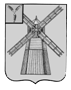 АДМИНИСТРАЦИЯ ПИТЕРСКОГО МУНИЦИПАЛЬНОГО РАЙОНА САРАТОВСКОЙ ОБЛАСТИР А С П О Р Я Ж Е Н И Еот 29 сентября  2016 года  № 237-рс. ПитеркаОб отмене особого противопожарного режимаВ  соответствии  с   Федеральным  законом от   21  декабря   1994  года № 69-ФЗ «О пожарной безопасности», в связи со стабилизацией пожарной обстановки на территории Питерского муниципального образования и установлением погодных условий, способствующих снижению класса пожарной опасности:1. Отменить особый противопожарный режим на территории Питерского муниципального образования.2. Рекомендовать органам местного самоуправления поселений муниципального района отменить особый противопожарный режим на соответствующих территориях.3. Признать утратившими силу распоряжения администрации Питерского муниципального района  от 27 июня 2016 года № 156-р «Об установлении особого противопожарного режима».4. Настоящее распоряжение вступает в силу с момента официального опубликования на официальном сайте администрации муниципального района.5. Контроль за исполнением настоящего распоряжения оставляю за собой.И.о. главы администрациимуниципального района                                                                           А.А. Иванов